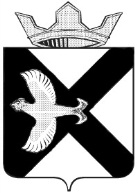 АДМИНИСТРАЦИЯ Муниципального  образования поселок  БоровскийПОСТАНОВЛЕНИЕ23 августа   2016г.							                  № 153п.БоровскийТюменского муниципального районаВ соответствии с Жилищным кодексом Российской Федерации:Внести изменения в постановление администрации муниципального образования поселок Боровский от 10.01.2014 №2 «Об установлении размера платы за содержание и ремонт жилого помещения для нанимателей и для собственников, которые не приняли решения об установлении размера платы» (далее – постановление):Исключить из постановления пункт 1.Опубликовать настоящее постановление на официальном сайте муниципального образования поселок Боровский.Контроль за исполнением постановления оставляю за собой.Глава муниципального образования                                                    С.В.Сычева